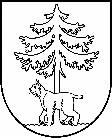 JĒKABPILS PILSĒTAS PAŠVALDĪBAIEPIRKUMA KOMISIJAReģistrācijas Nr.90000024205Brīvības iela 120, Jēkabpils, LV – 5201Tālrunis 65236777, fakss 65207304, elektroniskais pasts vpa@jekabpils.lvJēkabpilīIEPIRKUMA PROCEDŪRAS“Ēdināšanas pakalpojumu sniegšana Jēkabpils pilsētas pašvaldības vispārējās izglītības iestādēs”, Identifikācijas Nr. JPP 2018/51 Z I Ņ O J U M S2018.gada 17.augustāPasūtītāja nosaukums un adrese, reģistrācijas numurs – Jēkabpils pilsētas pašvaldība, reģistrācijas Nr. 90000024205, Brīvības iela 120, Jēkabpils, LV-5201. Iepirkuma procedūras veids, iepirkuma priekšmets, iepirkuma identifikācijas numurs – Atklāts konkurss “Ēdināšanas pakalpojumu sniegšana Jēkabpils pilsētas pašvaldības vispārējās izglītības iestādēs”, Identifikācijas Nr. JPP 2018/51.Datums, kad paziņojums par līgumu publicēts Iepirkumu uzraudzības biroja tīmekļvietnē (www.iub.gov.lv) – 09.08.2018.Iepirkuma komisijas sastāvs un tās izveidošanas pamatojums: izveidota pamatojoties uz 2017.gada 24.augusta Jēkabpils pilsētas domes sēdes lēmumu Nr.293 (protokols Nr. 22, 10.§) un 2018.gada 21.jūnija sēdes lēmumu Nr.278 (protokols Nr.15, 23.§) šādā sastāvā:iepirkuma komisijas priekšsēdētāja: Linda Meldrāja;iepirkuma komisijas locekļi: Andrejs Kozlovskis, Mirdza Stankevica, Uldis Bērziņš, Santa Lazare, Daina Akmene, Egīls Stučka.Iepirkuma procedūras dokumentu sagatavotāji: Jēkabpils izglītības pārvaldes vadītājs Juris Līcis. Piedāvājumu iesniegšanas termiņš – 2018.gada 15.augustā plkst. 14.00.       7. Piegādātāju nosaukumi, kuri ir iesnieguši piedāvājumus par publiskā iepirkuma daļām :- 1.daļa “ Ēdināšanas pakalpojumu sniegšana Jēkabpils Valsts ģimnāzijā”,- 2.daļa “ Ēdināšanas pakalpojumu sniegšana Jēkabpils 2.vidusskolā”,- 3.daļa “ Ēdināšanas pakalpojumu sniegšana Jēkabpils 3.vidusskolā”,- 4.daļa “ Ēdināšanas pakalpojumu sniegšana Jēkabpils pamatskolā”,- 5.daļa “ Ēdināšanas pakalpojumu sniegšana Jēkabpils vakara vidusskolā”.Pēc piedāvājuma atvēršanas komisijas priekšsēdētāja paziņo piedāvāto vienas dienas ēdināšanas cenu vienam izglītojamam (EUR bez PVN), piedāvāto pārtikas produktu ar paaugstinātu kvalitātes līmeni daudzumu, kuri sertificēti “Bioloģiskās lauksaimniecības shēmā” (turpmāk – BLS) un “Nacionālās pārtikas kvalitātes shēmā” (turpmāk – NPKS), pārtikas produktu daudzumu, kas atbilst lauksaimniecības produktu integrētās audzēšanas prasībām (turpmāk – LPIA) un pārtikas produktu daudzumu, kas piegādāti videi draudzīgā veidā.Piedāvājumu atvēršanas vieta, datums un laiks – Jēkabpils pilsētas pašvaldības sanāksmju zāle, 209.kab., Brīvības iela 120, Jēkabpils, 2018.gada 15.augustā plkst. 14:00. Pretendenta (vai pretendentu) nosaukums, kuram (vai kuriem) piešķirtas iepirkuma līguma slēgšanas tiesības:Piedāvājumu izvērtēšanas kopsavilkums: Iepirkuma komisija veica pretendentu  iesniegto piedāvājumu pārbaudi saskaņā ar publiskā iepirkuma nolikuma prasībām (Nolikuma 14.punkts) secīgi šādos posmos: Pretendentu iesniegtā piedāvājuma atbilstības pārbaude attiecībā uz piedāvājuma noformējumu, pieteikumu dalībai iepirkuma procedūrā (Nolikuma 7.punkts); Pretendentu iesniegtā piedāvājuma nodrošinājuma atbilstības pārbaude (Nolikuma 9.punkts); Pretendentu iesniegto Tehnisko piedāvājumu atbilstības pārbaude (Nolikuma 12.punkts);Pretendentu iesniegto Finanšu piedāvājumu atbilstības pārbaude (Nolikuma 13.punkts); Pretendenta, kuram būtu piešķiramas iepirkuma līguma slēgšanas tiesības, iesniegtā piedāvājuma atbilstības pārbaude attiecībā uz kvalifikācijas prasībām (Nolikuma 11.punkts);  Saimnieciski visizdevīgākā piedāvājuma vērtēšana, kas atbilst Nolikuma prasībām un iegūst visaugstāko punktu skaitu saskaņā ar Nolikumā norādītajiem vērtēšanas kritērijiem (Nolikuma 14.4.-14.14.apakšpunkts). Iegūtie punkti :1.daļa – Ēdināšanas pakalpojumu sniegšana Jēkabpils Valsts ģimnāzijā2.daļa – Ēdināšanas pakalpojumu sniegšana Jēkabpils 2.vidusskolā3.daļa – Ēdināšanas pakalpojumu sniegšana Jēkabpils 3.vidusskolā4.daļa – Ēdināšanas pakalpojumu sniegšana Jēkabpils pamatskolā5.daļa – Ēdināšanas pakalpojumu sniegšana Jēkabpils vakara vidusskolāInformācija (ja tā ir zināma) par to iepirkuma līguma vai vispārīgās vienošanās daļu, kuru izraudzītais pretendents plānojis nodot apakšuzņēmējiem, kā arī apakšuzņēmēju nosaukumi: Nav piesaistīti.Pamatojums lēmumam par katru noraidīto pretendentu, kā arī par katru iepirkuma procedūras dokumentiem neatbilstošu piedāvājumu: SIA “Bezdelīgas 3” 1. un 3.daļas piedāvājums noraidīts. Noraidīšanas pamatojums – nav saimnieciski visizdevīgākais piedāvājums, kas atbilst Nolikuma prasībām.Pamatojums iepirkuma procedūras nepārtraukšanai, ja piedāvājumu iesniedzis tikai viens piegādātājs: Iepirkuma 2., 4., un 5.daļai saņemts 1 (viens) piedāvājums.      1. Nolikumā izvirzītās prasības ir objektīvas un samērīgas, nepamatoti neierobežo piegādātāju konkurenci, jo tās ir noteiktas samērīgi līguma priekšmetam, proti, objektīvi nepieciešamas iepirkuma līguma izpildei, jo apliecina piegādātāja spēju kvalitatīvi nodrošināt pakalpojuma izpildi, kā arī tam ir pieejama atbilstošs tehniskais aprīkojums, bāze un attiecīgais personāls.    1.1. PIL 44.pants. Atbilstība profesionālās darbības veikšanai. Prasība par pretendentu atbilstību profesionālās darbības veikšanai ir samērīga un atbilst Publisko iepirkumu likuma 44.panta prasībām;    1.2. PIL 45.pants. Saimnieciskais un finansiālais stāvoklis. Iepirkuma 1.-4.daļai tika prasīts piedāvājuma nodrošinājums EUR 1 500,00 apmērā un tam jābūt spēkā līdz 2019.gada 14.februārim;1.3. PIL 46.pants. Tehniskās un profesionālās spējas. Prasība par pretendenta atbilstību tehniskām un profesionālajām spējām ir samērīga un atbilst Publisko iepirkumu likuma 46.panta trešās daļas 2.punkta prasībām. Piegādātāji konkrētā iepirkuma procedūrā nav iesnieguši piedāvājumus nevis atlases prasību, bet gan citu iemeslu dēļ, piemēram, tādēļ, ka tie nav ieinteresēti iegūt konkrētā līguma slēgšanas tiesības iepirkuma apjoma dēļ, jo, iespējams, ir aizņemti līdzīgu līgumu izpildē konkrētajā laika periodā, vai arī iepriekšējo 3 (trīs) gadu laikā ir pārkāpis tādu ēdināšanas pakalpojumu līgumu nosacījumus, kuri noslēgti saistītā ar zaļo publisko iepirkumu. 1.3.1. Piegādātājiem prasītā pieredze iepriekšējo trīs gadu laikā ir līdzvērtīga ēdināšanas pakalpojumu sniegšanā 12 mēnešu periodā vismaz vienā no šādām iestādēm – ilgstošas sociālās aprūpes un sociālās rehabilitācijas institūtu klientiem, ārstniecības iestāžu pacientiem vai izglītības iestāžu izglītojamajiem, kur ēdināšanas pakalpojumu saņēmēju skaits vismaz vienā iestādē nav mazāks par 70% no ēdināšanas pakalpojumu saņēmēju skaita attiecīgās daļas skolā. Nekādas pretenzijas par Nolikumā izvirzītajām prasībām līdz piedāvājuma iesniegšanai no piegādātāju puses netika izvirzītas.    1.4. PIL 47.pants. Kvalitātes nodrošināšanas standarti. Prasības netika izvirzītas;    1.5. PIL 48.pants. Vides vadības standarti. Tika izvirzīta prasība - ievērot 2017.gada 20.jūnija MK noteikumus Nr.353 – Pārtikas produkti ar paaugstinātu kvalitātes līmeni (BLS, NPDS, LPIA), piegāde videi draudzīgā veidā un videi draudzīga izlietotā iepakojuma apsaimniekošana.     2. Neviens ieinteresētais piegādātājs nav apstrīdējis Nolikumā ietvertās prasības.     3. Ņemot vērā apstākļus, ka iepirkuma procedūra bija atklāta un izvirzītās atlases prasības ir objektīvas un samērīgas, Pasūtītājs konstatēja, ka faktiskā situācija atbilst gadījumam, kad Ministru kabineta noteikumu Nr.107 19.punkta regulējums nevar tikt piemērots iepriekš minēto apsvērumu dēļ, un pieņēma lēmumu turpināt iepirkuma procedūru.Lēmuma pamatojums, ja iepirkuma komisija pieņēmusi lēmumu pārtraukt vai izbeigt iepirkuma procedūru: nav pārtraukta vai izbeigta iepirkuma procedūra. Piedāvājuma noraidīšanas pamatojums, ja iepirkuma komisija atzinusi piedāvājumu par nepamatoti lētu: nav atzīts. Iemesli, kuru dēļ netiek paredzēta elektroniska piedāvājumu iesniegšana, ja pasūtītājam ir pienākums izmantot piedāvājumu saņemšanai elektroniskās informācijas sistēmas – nav pienākums. Konstatētie interešu konflikti un pasākumi, kas veikti to novēršanai: nav konstatēti. Pielikumā: 2017.gada 24.augusta Jēkabpils pilsētas domes sēdes lēmuma Nr.293 (protokols Nr. 22., 10.§) kopija uz 1 lp.;2018.gada 21.jūnija Jēkabpils pilsētas domes sēdes lēmumu Nr.278 (protokols Nr.15, 23.§) kopija uz 1 lp.;Atklāta konkursa nolikums uz 69 lp.;Tehniskā specifikācija uz 254 lp.;Izdruka no Jēkabpils pilsētas pašvaldības mājas lapas 07.08.2018. par iepirkuma procedūras uzsākšanu uz 2 lp.;2018.gada 2.augusta pašvaldības iepirkumu komisijas sēdes protokols Nr.171 par nolikuma apstiprināšanu un iepirkuma procedūras uzsākšanu uz 2 lp. ar pielikumiem (t.sk. iepirkuma komisijas locekļu un iepirkuma procedūras dokumentu sagatavotāju apliecinājumi);2018.gada 10.augusta pašvaldības iepirkumu komisijas sēdes protokols Nr.181 par Nolikuma precizējumu uz 2 lp. ar pielikumiem;Izdruka no Jēkabpils pilsētas pašvaldības mājas lapas `10.08.2018. par Nolikuma precizējumu uz 1 lp.;2018.gada 15.augusta pašvaldības iepirkumu komisijas piedāvājumu atvēršanas sanāksmes protokols Nr.185 uz 2 lp. ar pielikumiem (t.sk. iepirkuma komisijas locekļu apliecinājumi un piedāvājumi);2018.gada 17.augusta pašvaldības iepirkumu komisijas piedāvājumu vērtēšanas sēdes protokols Nr.186 uz 4 lp. ar pielikumiem.Komisijas priekšsēdētāja							L.MeldrājaKomisijas sekretāre								M.StankevicaNr.p. k.Pretendents (nosaukums,Reģ. Nr.)DaļaPiedāvātālīgumcena(EURbez PVN)BLSproduktudaudzumsNPKSproduktudaudzumsLPIAproduktudaudzumsVidei draudzīgā veidā piegādātais produktu daudzums1.SIA "MARGRET"Reģ.Nr. 45403025990   1.1,2833531929   3.1,28335319292.SIA “Bezdelīgas 3”Reģ.Nr. 454030264261.1,28546130962.1,28546130963.1,28546130964.1,28546130965.1,2854613096Nr.p.k.Pretendents(nosaukums, Reģ. Nr.)DaļaVienas dienas ēdināšanas cena vienam izglītojamam (EUR bez PVN)Piedāvājuma izvēles pamatojums1.SIA "MARGRET"1., 3.daļa1,28Saimnieciski visizdevīgākais piedāvājums, un, kas atbilst atklātā konkursa nolikuma prasībām2.SIA“Bezdelīgas 3”2., 4., 5.daļa1,28Saimnieciski visizdevīgākais piedāvājums, un, kas atbilst atklātā konkursa nolikuma prasībāmKritērijsMaksimālais         punktu          skaitsPretendentsSIA “Margret”PretendentsSIA “Margret”PretendentsSIA “Bezdelīgas3”PretendentsSIA “Bezdelīgas3”Nolikuma punktsFaktiskais pretendenta piedāvājums pēc vērtējumaPiešķirto punktu skaits Faktiskais pretendenta piedāvājums pēc vērtējumaPiešķirto punktu skaits14.6.K1 - Cena101,28101,281014.7.K2 - Produktu, kuri atbilst BLS prasībām, daudzums1533153214,5514.8.K3 - Produktu, kuri atbilst NPKS prasībām, daudzums1553154913,8714.9.K4 - Produktu, kuri atbilst LPIA prasībām, daudzums151913,57211514.10.K5 - Produktu, kas piegādāti videi draudzīgā veidā352935293514.11.K6 – Videi draudzīga izlietotā iepakojuma apsaimniekošana10+10+10Kopā:100x98,57x98,42KritērijsMaksimālais         punktu          skaitsPretendentsSIA “Margret”PretendentsSIA “Margret”PretendentsSIA “Bezdelīgas3”PretendentsSIA “Bezdelīgas3”  Nolikuma punktsFaktiskais pretendenta piedāvājums pēc vērtējumaPiešķirto punktu skaits Faktiskais pretendenta piedāvājums pēc vērtējumaPiešķirto punktu skaits14.6.K1 - Cena101,281014.7.K2 - Produktu, kuri atbilst BLS prasībām, daudzums153214,5514.8.K3 - Produktu, kuri atbilst NPKS prasībām, daudzums154913,8714.9.K4 - Produktu, kuri atbilst LPIA prasībām, daudzums15211514.10.K5 - Produktu, kas piegādāti videi draudzīgā veidā35293514.11.K6 – Videi draudzīga izlietotā iepakojuma apsaimniekošana10+10Kopā:100xx98,42KritērijsMaksimālais         punktu          skaitsPretendentsSIA “Margret”PretendentsSIA “Margret”PretendentsSIA “Bezdelīgas3”PretendentsSIA “Bezdelīgas3”Nolikuma punktsFaktiskais pretendenta piedāvājums pēc vērtējumaPiešķirto punktu skaits Faktiskais pretendenta piedāvājums pēc vērtējumaPiešķirto punktu skaits14.6.K1 - Cena101,28101,281014.7.K2 - Produktu, kuri atbilst BLS prasībām, daudzums1533153214,5514.8.K3 - Produktu, kuri atbilst NPKS prasībām, daudzums1553154913,8714.9.K4 - Produktu, kuri atbilst LPIA prasībām, daudzums151913,57211514.10.K5 - Produktu, kas piegādāti videi draudzīgā veidā352935293514.11.K6 – Videi draudzīga izlietotā iepakojuma apsaimniekošana10+10+10Kopā:100x98,57x98,42KritērijsMaksimālais         punktu          skaitsPretendentsSIA “Margret”PretendentsSIA “Margret”PretendentsSIA “Bezdelīgas3”PretendentsSIA “Bezdelīgas3”Nolikuma punktsFaktiskais pretendenta piedāvājums pēc vērtējumaPiešķirto punktu skaits Faktiskais pretendenta piedāvājums pēc vērtējumaPiešķirto punktu skaits14.6.K1 - Cena101,281014.7.K2 - Produktu, kuri atbilst BLS prasībām, daudzums153214,5514.8.K3 - Produktu, kuri atbilst NPKS prasībām, daudzums154913,8714.9.K4 - Produktu, kuri atbilst LPIA prasībām, daudzums15211514.10.K5 - Produktu, kas piegādāti videi draudzīgā veidā35293514.11.K6 – Videi draudzīga izlietotā iepakojuma apsaimniekošana10+10Kopā:100xx98,42KritērijsMaksimālais         punktu          skaitsPretendentsSIA “Margret”PretendentsSIA “Margret”PretendentsSIA “Bezdelīgas3”PretendentsSIA “Bezdelīgas3”Nolikuma punktsFaktiskais pretendenta piedāvājums pēc vērtējumaPiešķirto punktu skaits Faktiskais pretendenta piedāvājums pēc vērtējumaPiešķirto punktu skaits14.6.K1 - Cena101,281014.7.K2 - Produktu, kuri atbilst BLS prasībām, daudzums153214,5514.8.K3 - Produktu, kuri atbilst NPKS prasībām, daudzums154913,8714.9.K4 - Produktu, kuri atbilst LPIA prasībām, daudzums15211514.10.K5 - Produktu, kas piegādāti videi draudzīgā veidā35293514.11.K6 – Videi draudzīga izlietotā iepakojuma apsaimniekošana10+10Kopā:100xx98,42